Министерство науки и высшего образования Российской ФедерацииФедеральное государственное бюджетное образовательное учреждениевысшего образования«Владимирский государственный университетимени Александра Григорьевича и Николая Григорьевича Столетовых»(ВлГУ)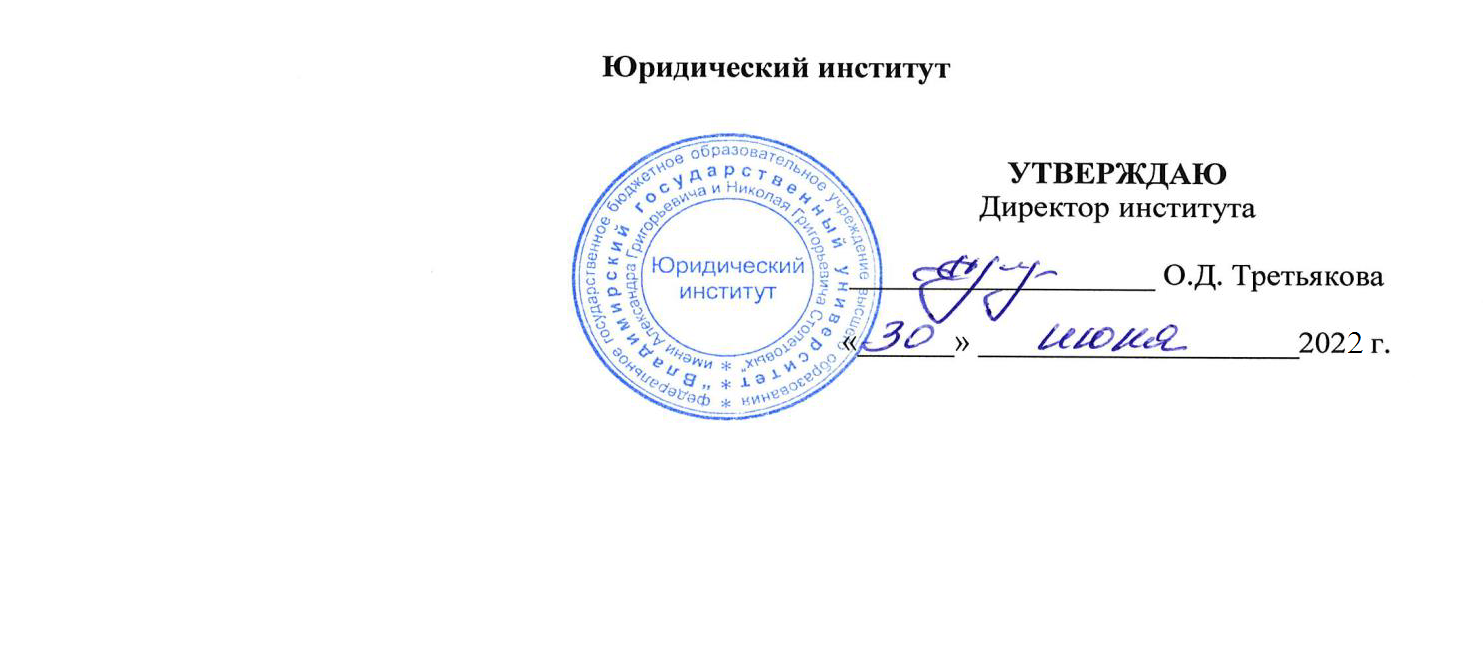 ФОНД ОЦЕНОЧНЫХ МАТЕРИАЛОВ (СРЕДСТВ)ПО ДИСЦИПЛИНЕАДМИНИСТРАТИВНОЕ СУДОПРОИЗВОДСТВОСпециальность40.05.04 Судебная и прокурорская деятельностьспециализацияСудебная деятельностьг. Владимир 20221. ПЕРЕЧЕНЬ КОМПЕТЕНЦИЙ И ПЛАНИРУЕМЫЕ РЕЗУЛЬТАТЫ ОБУЧЕНИЯ ПО ДИСЦИПЛИНЕ2. ОЦЕНОЧНЫЕ МАТЕРИАЛЫ ДЛЯ ПРОВЕДЕНИЯ ТЕКУЩЕГО КОНТРОЛЯ УСПЕВЕМОСТИ ПО ДИСЦИПЛИНЕ5 семестр Перечень вопросов к рейтинг-контролю №1Дать письменный ответ на следующие вопросы (не менее двух по выбору преподавателя):1. Каковы сущность и значение принципов административного судопроизводства?2. Каковы состав и система принципов административного судопроизводства?4. В чем заключается содержание принципов законности и справедливости при рассмотрении и разрешении административных дел?5. В чем заключается активная роль суда в административном судопроизводстве? 6. Каковы гарантии доступности правосудия в административном судопроизводстве?Тестовые задания Темы 1 – 3Какие существуют формы защиты публичных прав?исковая и неисковая;судебная и досудебная;апелляционная и кассационная;судебная и внесудебная.Административная юстиция – это:система специальных судебных и административных органов по контролю за соблюдением законности в сфере государственного управления; правоотношения, связанные с контролем государственных органов и органов местного самоуправления;одно из направлений политики государства, которое заключается в обеспечении права каждого гражданина обращаться в суд за защитой своих прав;неотъемлемые, неразделимые, материально обусловленные и гарантированные государством возможности индивида обладать и пользоваться конкретными благами.Признаком административной юстиции как правового института являетсяэто правосудие, т.е. деятельность судов в процессуальной форме;осуществляет рассмотрение и разрешение споров между гражданами, юридическими лицами и субъектами административной власти;это споры по поводу законности и обоснованности властных действий (бездействий);все вышеперечисленное.Чем является административно-правовой спор?институтом административного права;отраслевой разновидностью спора о праве;разновидностью административного правонарушения;не является ничем.Сколько существует видов административного спора?5;3;2;4.Признаком административно-правового спора являетсяэто спор, обличенный в определенную форму;для него обязателен судебный контроль;это юрисдикционная деятельность;это деятельность публичной администрации.Что подразумевает собой такая функция административной юстиции как функция контроля за деятельностью публичной администрации?судебный контроль за законностью и обоснованностью осуществления государственных и иных публичных полномочий;правовая защита субъективных публичных прав граждан;деятельность, осуществляемая органами исполнительной власти во несудебном порядке;обеспечение функционирования всего государственного механизма в интересах общества и достижения общегосударственных целей.Как соотносятся между собой право административной юстиции и административное судебное право?равны;право административной юстиции шире чем административное судебное право;административное судебное право шире чем право административной юстиции;несоотносимые понятия.Где, в первую очередь, закреплено право каждого человека в Российской Федерации на государственную защиту прав и свобод?Кодекс административного судопроизводства;Декларация прав и свобод человека и гражданина;УК РФ;Конституция РФ.Что относится к судебной форме защиты публичных прав?обращение в органы исполнительной власти за защитой нарушенных прав;применение необходимой обороны;предъявление административного искового заявления в суд первой инстанции;приостановление действия актов органов исполнительной власти субъектов РФ Президентом.Перечень вопросов к рейтинг-контролю №2Дать письменный ответ на следующие вопросы (не менее двух по выбору преподавателя):Дайте классификацию субъектов по делам административного судопроизводства.Определите правовой статус суда в административном производстве.Перечислите процессуальные права и обязанности лиц, участвующих в административном судопроизводствеОпределите процессуальный статус заинтересованных лиц в административном судопроизводстве, укажите каковы цели их участия в административном деле.Укажите, кто может быть коллективным субъектом в административном деле?Назовите схожие черты в процессуальном статусе прокурора, органов государственной власти, органов местного самоуправления и иных органов, обращающихся в суд в защиту иных лиц и представителей.Какие процессуальные последствия влечет отказ прокурора или органа государственной власти, местного самоуправления, обратившегося в защиту иных лиц, от заявленного иска.Перечислите виды процессуального представительства в административном судопроизводстве?Дайте классификацию полномочий представителя в административном деле и укажите особенности их реализации в суде.Тестовые задания Темы 4 – 6Верно ли, что заявление, выражающее требование, предъявляемое в судебном порядке административным истцом к административному ответчику – это иск?верноне верноВыберите верное утверждение:Административные дела о защите нарушенных и оспариваемых прав и законных интересов группы лиц рассматриваются судом в случае, если ко дню обращения в суд лица, выдвинувшего требование о защите прав и законных интересов группы лиц, к указанному требованию присоединилось не менее пятнадцати лиц.Административные дела о защите нарушенных и оспариваемых прав и законных интересов группы лиц рассматриваются судом в случае, если ко дню обращения в суд лица, выдвинувшего требование о защите прав и законных интересов группы лиц, к указанному требованию присоединилось не менее двадцати лиц.Административные дела о защите нарушенных и оспариваемых прав и законных интересов группы лиц рассматриваются судом в случае, если ко дню обращения в суд лица, выдвинувшего требование о защите прав и законных интересов группы лиц, к указанному требованию присоединилось не менее тридцати лиц.Что из ниже перечисленного не указывается в исковом заявлении?обстоятельства, на которых истец основывает свои требованияимя судьи, которой должен рассматривать данное делонаименование суда, в которое подается делоперечень прилагаемых к заявлению документовСколько частей должно содержать исковое заявление?2345В течение какого времени судья рассматривает вопрос о принятии искового заявления?3 дня5 дней7 дней10 днейВерно ли, что элементами иска являются основание иска, предмет иска, содержание иска и этот перечень исчерпывающий?верноне верноВ случае, если административное исковое заявление не подлежит рассмотрению и разрешению судом в порядке административного судопроизводства, поскольку это заявление рассматривается и разрешается в ином судебном порядке, в том числе судом в порядке гражданского или уголовного судопроизводства либо арбитражным судом в порядке, предусмотренном арбитражным процессуальным законодательством, то судья:принимает административное исковое заявление;отказывает в принятии административного искового заявления;возвращает административное исковое заявление;оставляет административное исковое заявление без движения.В случае, если административным истцом не соблюден установленный федеральным "законом" обязательный досудебный порядок урегулирования данной категории административных споров, то судья: принимает административное исковое заявление;отказывает в принятии административного искового заявления;возвращает административное исковое заявление;оставляет административное исковое заявление без движения.В случае, если были нарушены требования по форме и содержанию административного искового заявления, то судья:принимает административное исковое заявление;отказывает в принятии административного искового заявления;возвращает административное исковое заявление;оставляет административное исковое заявление без движения.Допускается ли принятие встречного административного искового заявления в случае, если его удовлетворение исключает полностью или в части удовлетворение первоначального административного искового заявления?допускаетсяне допускается ни в коем случаеПеречень вопросов к рейтинг-контролю №3Дать письменный ответ на следующие вопросы (не менее двух по выбору преподавателя):Что такое административный иск?Разграничьте понятия «административный иск» и «административное исковое заявление».Что понимается под основанием административного иска? Как соотносятся понятия «основание административного иска» и «доказательства»?Что понимается под предметом административного иска?Какие судебные акты могут быть приняты на стадии возбуждения административного дела?Приведите конкретные примеры встречных административных исков по каждому из оснований, предусмотренных ч.1 ст.131 КАС.Какие требования может содержать административное исковое заявление?Какие документы должны быть приложены к административному исковому заявлению?Тестовые задания Темы 1 – 9Порядок осуществления административного судопроизводства определяется:Кодексом об административных правонарушениях РФ;Уголовным процессуальным кодексом РФ;Гражданским процессуальным кодексом РФ;Кодексом административного судопроизводства РФ.К задачам административного судопроизводства не относится:обеспечение доступности правосудия в сфере административных и иных публичных правоотношений;правильное и своевременное рассмотрение административных дел;правильное и своевременное разрешение административных дел;предупреждение административных правонарушений.Административная процессуальная правосубъектность иностранных организаций определяется:правом страны, в которой организация была учреждена, международным договором этой страны с Российской Федерацией и законодательством, регулирующим вопросы участия таких организаций в спорных административных и иных публичных правоотношениях;правом страны, в которой организация осуществляет свою деятельность;правом страны, в которой находится имущество организации;правом страны, откуда родом учредитель.Вне зависимости от ходатайства лица разбирательство административных дел осуществляется в закрытом судебном заседании:в случае, если в ходе разбирательства могут стать известны сведения частной жизни граждан;в случае, когда дело касается коммерческой тайны;в случае, когда материалы дела содержат сведения составляющие государственную тайну;ходатайство всегда является обязательным условием.Если судебное разбирательство осуществлялось в закрытом судебном заседании:суд объявляет публично только вводную часть решения;суд объявляет публично только описательную часть решения;суд объявляет публично только резолютивную часть решения;суд не объявляет решение по делу публично.В суде первой инстанции рассматриваются коллегиально:административные дела о расформировании избирательных комиссий;административные дела об оспаривании нормативных правовых актов представительных органов муниципальных образований;административные дела об оспаривании нормативных правовых актов органов государственной власти субъектов РФ;административные дела об оспаривании результатов определения кадастровой стоимости;Должностное лицо, обратившееся в суд для реализации возложенных на него законом функций участия в административном деле – это:административный истец;административный ответчик;прокурор;судебный представитель;Лицо, права и обязанности которого могут быть затронуты при разрешении административного дела – это:административный истец:третье лицо; прокурор;заинтересованное лицо.. В коллективном административном исковом заявлении должно быть указано:судебный представитель;лицо или несколько лиц, которым поручено ведение соответствующего административного дела в интересах группы лиц;заинтересованное лицо;прокурор;В каком случае применяются меры предварительной защиты по административному иску?в случае розыска административного ответчика;в случаях, когда спор носит имущественный характер;по усмотрению суда;в случае, когда до принятия судом решения по административному делу существует явная опасность нарушения прав, свобод и законных интересов административного истца;В какой срок в судебном заседании разрешается заявление лиц, участвующих в деле, об отмене мер предварительной защиты по административному иску?в трехдневный срок со дня поступления заявления в суд;в пятидневный срок со дня поступления заявления в суд;в семидневный срок со дня поступления заявления в суд;в десятидневный срок со дня поступления заявления в суд;Каковы последствия пропуска процессуального срока?погашается право на совершение процессуальных действий, которые должны быть совершены в этот срок;прекращается производство по делу;на лицо, пропустившее процессуальный срок, налагается судебный штраф;срок продляется до момента, пока не будет совершено обозначенное процессуальное действие; К судебным издержкам, связанным с рассмотрением административного дела, не относятся:расходы на оплату услуг представителей;расходы на производство осмотра на месте;расходы на проезд и проживание заинтересованных лиц;государственная пошлина;К мерам процессуального принуждения в административном судопроизводстве относится:лишение участника судебного разбирательства слова;административный арест;подписка о невыезде;процессуальное правопреемство;Привод как мера процессуального принуждения в административном судопроизводстве не может применяться к:должностным лицам;священнослужителям;лицам, содействующим осуществлению правосудия;беременным женщинамИные оценочные материалы для проведения текущего контроля успеваемостиЗаданияСоставить сравнительную таблицу основных моделей административной юстиции (французская, германская, англо-саксонская). Составьте схему «Судебная система Российской Федерации», «Система судов общей юрисдикции».С учетом опыта зарубежных государств сформулируйте, какой путь развития института административной юстиции, на ваш взгляд, является оптимальным для Российской Федерации. Насколько перспективным вам видится создание специализированных административных судов в Российской Федерации? Ответ аргументируйте. Приведите по 3 примера частноправовых и публичных споров. Сформулируйте, в чем заключается разница между ними.Приведите не менее 5 позиций различных ученых относительно понятия «административное судопроизводство». Сформулируйте собственное определение. Какими источниками права урегулирован порядок осуществления административного судопроизводства в России? Какова система источников? Составьте схему. Изучите обзор изменений Кодекса административного судопроизводства с момента принятия до настоящего времени. Наиболее значимые изменения законспектируйте. Сделайте вывод о тенденциях развития КАС РФ. Каковы пределы предмета правового регулирования нормативных источников, регламентирующих административное судопроизводство?Какие Постановления Пленума ВС РФ имеют значение для административного судопроизводства? Какие вопросы в них раскрываются?Определите в каких разделах и главах КАС РФ содержатся:нормы, имеющие общее значение для всего административного судопроизводства (общая часть);нормы, детально регламентирующие отдельные этапы движения дела в суде (особенная часть)?Перечислите стадии административного судопроизводства с указанием норм КАС РФ, регулирующих каждую из них.Проведите сравнительный анализ структуры ГПК РФ и КАС РФ на предмет наличия общих и отличительных элементов.Каковы сущность и значение принципов административного судопроизводства? Схематично изобразите влияние системы принципов административного судопроизводства на правовое регулирование в сфере рассмотрения и разрешения административных дел. Является ли, на Ваш взгляд, перечень принципов административного судопроизводства, закрепленный в ст.6 КАС РФ, исчерпывающим? Считаете ли Вы, что данный перечень необходимо дополнить? Если да, то какие принципы следует добавить. Свой ответ обоснуйте (эссе на 5-10 предложений). В чем заключается содержание принципов законности и справедливости при рассмотрении и разрешении административных дел? Почему законность и справедливость объединены в один принцип?Каковы гарантии доступности правосудия в административном судопроизводстве?Что означает принцип состязательности и равноправия сторон при активной роли суда? В чем заключается активная роль суда в административном судопроизводстве?Какие особенности имеет понятие «разумный срок» применительно к административному судопроизводству?Какие процессуальные правила гарантируют независимость судей? Определите систему гарантий принципа независимости судей в административном судопроизводстве. Покажите различия равенства перед законом и судом для граждан и юридических лиц.В чем состоят различия между категориями «гласности» и «открытость» в контексте понимания принципов административного судопроизводства?На каком языке ведется административное судопроизводство? Что означает непосредственность судебного разбирательства?Можно ли выделить принцип единоличного и коллегиального рассмотрения административных дел? Назовите ученых-юристов, которые высказываются о самостоятельности данного принципа. Составьте перечень нормативных правовых актов, а также Постановлений Верховного Суда Российской Федерации, в которых затрагиваются вопросы принципов административного судопроизводства.6 семестр Перечень вопросов к рейтинг-контролю № 1Дать письменный ответ на следующие вопросы (не менее двух по выбору преподавателя):1. Составьте схему этапов судебного разбирательства по административному делу.2. Составьте сравнительную таблицу оснований для отвода судьи, прокурора, секретаря судебного заседания, эксперта, специалиста, переводчика.3. Составьте шаблон протокола судебного заседания по административному делу.4. Какие виды судебных актов принимает суд первой инстанции при рассмотрении и разрешении административного дела?5. Какие виды немедленного исполнения судебного решения по административному иску предусмотрены КАС РФ?6. Что является основанием для обязательного обращения судебного решения по административному делу к немедленному исполнению?7. Составьте таблицу правовых последствий (свойств) вступления в законную силу судебного решения.8. Каковы особенности вступления в законную силу судебных определений?9. Что является основанием для вынесения по административному делу частного определения?Тестовые задания Темы 10 – 12Срок рассмотрения и разрешение административного дела Верховным судом РФ:2 мес. со дня поступления искового заявления в суд, включая срок на подготовку административного дела к судебному разбирательству3 мес. со дня поступления искового заявления в суд, включая срок на подготовку административного дела к судебному разбирательству2 мес. со дня поступления искового заявления в суд, не включая срок на подготовку административного дела к судебному разбирательству3 мес. со дня поступления искового заявления в суд, не включая срок на подготовку административного дела к судебному разбирательствуПредседательствующий в судебном заседании не:может руководить ходом судебного заседанияпринимает меры по обеспечению надлежащего порядка в судебном заседанииустраняет из судебного разбирательства то, что не имеет отношения к рассматриваемому административному делуможет отложить судебное разбирательство административного делаКто открывает судебное заседание?председательствующийсекретарь судебного заседанияпрокурорсудВ каких случаях судья полежит отводу?если он участвовал в предыдущем рассмотрении данного административного дела в качестве прокурора, секретаря, эксперта, специалиста, переводчика, представителя или свидетеля если он лично, прямо или косвенно заинтересован в исходе делаесли он принимал участие в рассмотрении административного дела в суде первой инстанции и в рассмотрении этого дела в судах апелляционной, кассационной и надзорной инстанцияхуказ. в п. «А»-«Б»указ. в п. «А»-«В»С чего начинается рассмотрение административного дела по существу?с судебных пренийс объяснений лиц, участвующих в делес доклада председательствующего с исследования письменных доказательствВ какой очередности задаются вопросы свидетелю?суд; лицо, по заявлению которого вызван свидетель или представитель этого лица; другие лица, участвующие в делелицо, по заявлению которого вызван свидетель или представитель этого лица; другие лица, участвующие в деле; суд в любой момент допроса свидетелядругие лица, участвующие в деле; суд; лицо, по заявлению которого вызван свидетель или представитель этого лицалицо, по заявлению которого вызван свидетель или представитель этого лица; другие лица, участвующие в деле; судСколько этапов в стадии судебного разбирательства?2345Формы временной остановки судебного разбирательства:перерыв, отложение, приостановление производства по делуперерыв, отложение, прекращение производства по делуотложение, приостановление производства по делуперерыв, отложениеОчередность в судебных прениях:истец; представитель истца; ответчик; представитель ответчика; заинтересованное лицо; представитель заинтересованного лицаистец; ответчик; представитель истца; представитель ответчика; заинтересованное лицо; представитель заинтересованного лицазаинтересованное лицо; представитель заинтересованного лица; истец; ответчик; представитель истца; представитель ответчикаистец; ответчик; заинтересованное лицо; представитель истца; представитель ответчика; представитель заинтересованного лицаКто может находиться в совещательной комнате при принятии решения суда?судья (судьи), секретарь судебного заседания и председательствующийсудья (судьи) и секретарь судебного заседания судья (судьи) и председательствующийсудья (судьи)Перечень вопросов к рейтинг-контролю № 2Дать письменный ответ на следующие вопросы (не менее двух по выбору преподавателя):1. Какие дела об оспаривании нормативных правовых актов подсудны Верховному суду РФ? С чем это связано?2. Какие особенности возбуждения, подготовки и рассмотрения административных дел могут повлиять на исход рассмотрения и разрешения административного дела?3. Какие требования предъявляются к содержанию административного искового заявления об оспаривании нормативного правового акта? Какие документы необходимо приложить к такому заявлению?4. Назовите сроки обращения в суд по административному делу о присуждении компенсации за нарушение права на судопроизводства в разумный срок или права на исполнения судебного акта в разумный срок. Каковы правовые последствия пропуска срока обращения в суд?5. Назовите лиц, участвующих в административном деле о присуждении компенсации за нарушение права на судопроизводства в разумный срок или права на исполнения судебного акта в разумный срок. Тестовые задания Темы 13 – 141. Кто обладает правом на обращение в суд с административным исковым заявлением о присуждении компенсации за нарушение права на судопроизводство в разумный срок или права на исполнение судебного акта в разумный срок?а) граждане и юридические лицаб) гражданев) юридические лицаг) органы государственной власти и органы местного самоуправления2. В течение какого срока можно подать административное исковое заявление о присуждении компенсации за нарушение права на судопроизводство в разумный срок?а) 5 летб) 3 годав) годг) 6 месяцев3. В каком случае исковое заявление может быть подано до окончания производства по делу?а) если продолжительность рассмотрения дела превысила два года и ранее в установленном порядке подавалось заявление об ускорении рассмотрения данного делаб) если продолжительность рассмотрения дела превысила три года и ранее в установленном порядке подавалось заявление об ускорении рассмотрения данного делав) до окончания производства подать данное исковое заявление невозможног) исковое заявление до окончания производства можно подать на общих основаниях4. В какой суд подается исковое заявление о присуждении компенсации за нарушение права на судопроизводство в разумный срок или права на исполнение судебного акта в разумный срок?а) в суд, уполномоченный рассматривать такое заявление, через суд первой инстанцииб) в суд первой инстанциив) непосредственно в суд, уполномоченный рассматривать такое заявлениег) в апелляционную коллегию суда, вынесшего решение5. Имеет ли право представитель лица, права которого нарушены, право обращаться в суд с исковым заявлением о присуждении компенсации за нарушение права на судопроизводство в разумный срок или права на исполнение судебного акта в разумный срок?а) да, на общих основанияхб) нет, это право имеет только само лицов) только в случае, если лицо само не может подать исковое заявлениег) нет правильного ответа6. В течение какого срока решается вопрос о принятии искового заявления о присуждении компенсации к производству суда?а) 10 днейб) 7 днейв) 5 днейг) 3 дня7. Какой акт выносит суд о возвращении данного искового заявления?а) постановлениеб) определениев) приказг) решение8. Какой срок рассмотрения административного искового заявления о присуждении компенсации?а) 10 днейб) месяцв) 2 месяцаг) 3 месяца9. Какое обстоятельство не учитывается судом при установлении факта нарушения права административного истца на судопроизводство в разумный срок или права на исполнение судебного акта в разумный срок?а) правовая и фактическая сложность делаб) поведение истца и других участников процессав) достаточность и эффективность действий суда, осуществляемых в целях своевременного рассмотрения делаг) нет правильного ответа10. В какой части решения суда по административному делу о присуждении компенсации содержится указание на распределение судебных расходов?а) вводнаяб) описательнаяв) мотивировочнаяг) резолютивная.Перечень вопросов к рейтинг-контролю № 3Дать письменный ответ на следующие вопросы (не менее двух по выбору преподавателя):1. Составьте таблицу «Сравнительная характеристика производства в судах апелляционной и кассационной инстанций по административным делам».2. Назовите круг лиц, имеющих право на обжалование судебных актов в кассационном и надзорном порядке 3. Какие распорядительные действия могут быть совершены лицами, участвующими в деле, при рассмотрении административного дела в судах кассационной и надзорной инстанций?4. По каким основаниям суд апелляционной инстанции может направить административное дело на новое рассмотрение в суд первой инстанции?5. Каким судом и в каком порядке разрешается вопрос о восстановлении пропущенного срока на подачу кассационной жалобы, представления на судебные акты по административным делам?6. Какие суды пересматривают судебные акты по административным делам по кассационным жалобам, представлениям?7. Какие этапы рассмотрения кассационной жалобы, представления предусмотрены в суде кассационной инстанции?8. В каких случаях суд кассационной инстанции может выйти за пределы доводов кассационных жалобы, представления?9. Являются ли обязательными для нижестоящего суда указания судов кассационной и надзорной инстанции?10. Какие судебные акты по административному делу могут быть пересмотрены по вновь открывшимся или новым обстоятельствам?11. В чем заключается различие вновь открывшихся и новых обстоятельств как основание для пересмотра вступивших в законную силу актов по административным делам?Тестовые задания  Темы 10 – 18Несоответствие административного искового заявления по форме и содержанию является основанием для:отказа в принятии административного искового заявления;возвращения административного искового заявления;оставления административного искового заявления без движения;прекращения производства по делу;Подготовка административного дела к судебному разбирательству:является обязательной стадией административного судопроизводства;является факультативной стадией административного судопроизводства;не проводится в административном судопроизводстве;проводится на стадии предъявления административного искового заявления;Предварительное судебное заседание проводится в целях:выявления фактов пропуска сроков обращения в суд с административным исковым заявлением;объединения административных дел в одно производство;передачи административным истцом административному ответчику копий документов, обосновывающих фактические основания административного искового заявления и не приобщенных к нему;разрешения вопроса и вступлении в административное дело заинтересованных лиц;В течение какого срока административные дела рассматриваются районными судами?до истечения месяца со дня поступления административного искового заявления в суд;до истечения двух месяцев со дня поступления административного искового заявления в суд;до истечения двух месяцев со дня окончания подготовки дела к судебному разбирательству;до истечения трех месяцев со дня поступления административного искового заявления в суд;Кем устанавливается очередность исследования доказательств в судебном заседании?судом;лицами, участвующими в деле;представителями лиц, участвующих в деле;заранее определена законом;В каком случае правильно определена очередность, в которой выступают лица, участвующие в деле, в судебных прениях?административный истец, административный ответчик, представитель административного истца, представитель административного ответчика;административный истец, представитель административного истца, административный ответчик, представитель административного ответчика;заинтересованное лицо, административный истец, административный ответчик;административный истец, административный ответчик, заинтересованное лицо, представитель административного истца, представитель административного ответчика;Когда решение суда по административному делу вступает в законную силу?с момента его вынесения;с момента оглашения резолютивной части судебного решения;по истечении срока, установленного для апелляционного обжалования, если оно не было обжаловано;по истечении срока, установленного для кассационного обжалования, если оно не было обжаловано;В каком случае суд обязан приостановить производство по административному делу?в случае установления судом срока для примирения сторон (до истечения этого срока);в случае смерти представителя административного истца (до назначения нового представителя);в случае неявки одной из сторон;в случае нахождения гражданина, который является лицом, участвующим в деле в длительной служебной командировки (до возвращения такого гражданина);Каким судебным актом прекращается производство по административному делу в случае смерти гражданина, являвшегося стороной в административном деле, при условии, что спорное публичное правоотношение не допускает правопреемства?судебным определением;судебным решением;судебным приказом;судебным представлением;В течение какого срока лица, участвующие в деле, вправе подать в суд замечания на протокол судебного заседания?в течение трех дней со дня подписания протокола;в течение пяти дней со дня подписания протокола;в день проведения судебного заседания;в течение трех дней после дня окончания судебного заседания;Решения суда первой инстанции, не вступившие в законную силу, могут быть обжалованы:в апелляционном порядке;в кассационном порядке;в порядке надзора;путем подачи частной жалобы;Какой судебный акт Судебная коллегия по административным делам Верховного Суда Российской Федерации выносит по результатам рассмотрения кассационной жалобы?постановление;решение;определение;представление;Каким судебным органом рассматриваются надзорные жалобы, представления?Судебной коллегией по административным делам Верховного Суда Российской Федерации;Апелляционной коллегией Верховного Суда Российской Федерации;Президиумом Верховного Суда Российской Федерации;Судебной коллегией по делам военнослужащих Верховного Суда Российской Федерации;Основанием для пересмотра судебного акта по вновь открывшимся обстоятельствам являются:существенные для административного дела обстоятельства, которые не были и не могли быть известны заявителю;признание вступившим в законную силу судебным актом суда общей юрисдикции или арбитражного суда недействительной сделки, повлекшей за собой принятие незаконного или необоснованного судебного акта по данному административному делу;признание Верховным Судом Российской Федерации, судом общей юрисдикции не действующим со дня принятия нормативного правового акта, примененного судом в конкретном деле, в связи с принятием решения по которому заявитель оспорил данный нормативный правовой акт;отмена судебного акта суда общей юрисдикции или арбитражного суда либо постановления органа государственной власти, иного государственного органа, органа местного самоуправления, послуживших основанием для принятия судебного акта по данному административному делу;Кем выдается исполнительный лист по административному делу?Федеральной службой судебных приставов Российской Федерации;судом, рассмотревшим административное дело в первой инстанции;судом апелляционной инстанции;судом кассационной инстанции;Иные оценочные материалы для проведения текущего контроля успеваемостиЗаданияКакие судебные акты могут быть приняты на стадии возбуждения административного дела?Составьте схему «Алгоритм подачи административного искового заявления», «Алгоритм подачи административного искового заявления в электронном виде».В течение какого срока можно обратиться с требованием в суд для защиты нарушенного или оспариваемого права в порядке, предусмотренном Кодексом административного судопроизводства? Каковы правовые последствия пропуска этого срока? Выполнению каких задач служат действия, совершаемые при подготовке дела к судебному заседанию?В какие сроки осуществляется проведение подготовки дела к судебному разбирательству?Как проявляется действие принципов диспозитивности и состязательности на стадии подготовки дела к судебному разбирательству?Какие подготовительные действия должен совершить судья для своевременного и правильного разрешения дела?Возможно ли обжалование определения о подготовке административного дела к судебному разбирательству?Каковы цели проведения предварительного судебного заседания?Какие судебные акты могут быть вынесены по результатам предварительного судебного заседания?Возможно ли использование видеоконференц-связи при проведении предварительного судебного заседания? Составьте проект ходатайства лица, участвующего в административном деле, в суд общей юрисдикции об участии в судебном заседании путем использования систем видео-конференц-связи.Каков порядок объединения судом гражданских дел в одно производство? Назовите этапы данной процедуры. Составьте проект ходатайства лица, участвующего в административном деле, в суд общей юрисдикции об объединении административных дел в одно производство.По каким административным делам невозможно примирение?Какие действия должен совершить судья в целях примирения сторон?Каковы процессуальные последствия заключения соглашения о примирении?По каким категориям административных дел применение процедуры медиации не допускается.Составьте проект соглашения о примирении. Фабулу дела выберите самостоятельно.При каких условиях возможно извещение лиц, участвующих в деле, посредством СМС-сообщения либо по электронной почте? Для лиц, давших согласие на извещение посредством СМС-сообщения либо по электронной почте, сообщение суду о перемене номера мобильного телефона, адреса электронной почты, на которые должны направляться судебные извещения и вызовы, является правом или обязанностью? Ответ обоснуйте. Составьте схему этапов судебного разбирательства по административному делу.Составьте сравнительную таблицу оснований для отвода судьи, прокурора, секретаря судебного заседания, эксперта, специалиста, переводчика.Составьте шаблон протокола судебного заседания по административному делу.Какие виды судебных актов принимает суд первой инстанции при рассмотрении и разрешении административного дела?Какие виды немедленного исполнения судебного решения по административному иску предусмотрены КАС РФ?Что является основанием для обязательного обращения судебного решения по административному делу к немедленному исполнению?Составьте таблицу правовых последствий (свойств) вступления в законную силу судебного решения.Каковы особенности вступления в законную силу судебных определений?Что является основанием для вынесения по административному делу частного определения?Сформулируйте понятие судебного приказа.Укажите срок для вынесения судебного приказа.Назовите основание для отмены судебного приказа?Назовите условия рассмотрения административных дел в порядке упрощенного (письменного) производства.Могут ли стороны совершать распорядительные действия при рассмотрении административного дела в порядке упрощённого (письменного) производства?В чем заключаются особенности обжалования судебных актов, принимаемых по результатам рассмотрения дел в порядке упрощённого (письменного) производства?3. ПРОМЕЖУТОЧНАЯ АТТЕСТАЦИЯ ПО ДИСЦИПЛИНЕ5 семестрПеречень вопросов к зачетуИстория административной юстиции в РоссииАдминистративная юстиция сегодня Понятие прав и свобод человека, их защиты. Формы защиты публичных прав, свобод и законных интересов.Судебная форма защиты публичных прав, свобод и законных интересов, ее роль, задачи, пути совершенствования.Понятие административного судопроизводства. Задачи, виды и стадии административного судопроизводства.Законодательство об административном судопроизводстве. КАС РФ как источник административного судопроизводства.Конституция Российской Федерации, как источник административного судопроизводства.КАС РФ, как источник административного судопроизводства. Действие норм КАС РФ во времени и в пространстве.Соотношение административного судопроизводства и гражданского процесса. Принципы административного судопроизводства.Конституционные принципы административного судопроизводства.Отраслевые принципы административного судопроизводства.Принцип состязательности в административном судопроизводстве, роль суда и сторон в состязательном процессе.Принцип диспозитивности в административном судопроизводстве в сравнении с гражданским процессом.Принцип единоличного и коллегиального рассмотрения дел в административном судопроизводстве, отводы составу суда.Понятие правоотношений в административном судопроизводстве. Основания их возникновения и содержание. Субъекты административного судопроизводства, их классификация.Понятие и состав лиц, участвующих в деле в административном судопроизводстве.Административная процессуальная правоспособность и административная процессуальная дееспособность, административная процессуальная правосубъектность. Понятие сторон в административном судопроизводстве, их права и обязанности. Процессуальное соучастие в административном судопроизводстве. Обращение в суд группы лиц с коллективным административным исковым заявлением Замена ненадлежащего административного ответчика в административном судопроизводстве. Процессуальное правопреемство в административном судопроизводстве. Заинтересованные лица в административном судопроизводстве. 27.	Участие прокурора в административном судопроизводстве. Органы, организации и лица, обращающиеся в суд в защиту интересов других лиц или неопределенного круга лиц в административном судопроизводстве.Понятие и виды представительства в административном судопроизводстве. Требования к лицам, которые могут быть представителями в суде.Полномочия представителя в суде и их оформление. Проверка судом полномочий лиц, участвующих в деле, и их представителейПонятие судебных доказательств и судебного доказывания в административном судопроизводстве. Классификация доказательств.Предмет доказывания в административном судопроизводстве. Обязанность доказывания и представления доказательств, истребование судом доказательств.Относимость и допустимость доказательств. Оценка доказательств.Объяснения сторон и других лиц, участвующих в деле, признание сторонами обстоятельств (фактов).Письменные доказательства.Экспертиза в административном судопроизводстве, ее виды, назначение и порядок проведения. Права, обязанности и заключение эксперта.Судебные поручения в административном судопроизводстве.Понятие и виды судебных расходов. Государственная пошлина.Издержки, связанные с рассмотрением административного дела. Льготы по возмещению издержек, связанных с рассмотрением административного дела. Освобождение от уплаты судебных расходов. Распределение судебных расходов между сторонами. Понятие и виды процессуальных сроков. Исчисление процессуальных сроков. Последствия пропуска процессуального срока.Судебные извещения и вызовы. Меры процессуального принуждения, понятие и виды. Понятие и виды подведомственности. Подведомственность административных дел судам. Понятие и виды подсудности административных дел. Передача административного дела из одного суда в другой. Понятие и сущность искового производства. Понятие административного иска и его элементы. Виды административных исков. Право на иск и право на предъявление административного иска. Соединение и разъединение исков.Защита интересов административного ответчика. Изменение в исковом споре. Меры предварительной защиты по административному иску.Примерный перечень практических заданий на зачетеМетодические материалы, характеризующих процедуры оценивания:В билет для зачета включено два теоретических вопроса, соответствующие содержанию формируемых компетенций, а также вариант практического задания. Зачет проводится в устной форме. На подготовку к ответу студенту отводится до 40 минут. За ответ на теоретические вопросы студент может получить максимально 40 баллов. 6 семестрВопросы к экзаменуИстория административной юстиции в РоссииАдминистративная юстиция в современной России Понятие прав и свобод человека, их защиты. Формы защиты публичных прав, свобод и законных интересов.Судебная форма защиты публичных прав, свобод и законных интересов, ее роль, задачи, пути совершенствования.Понятие административного судопроизводства. Задачи, виды и стадии административного судопроизводства.Законодательство об административном судопроизводстве. КАС РФ как источник административного судопроизводства.Конституция Российской Федерации, как источник административного судопроизводства.КАС РФ, как источник административного судопроизводства. Действие норм КАС РФ во времени и в пространстве.Соотношение административного судопроизводства и гражданского процесса. Принципы административного судопроизводства.Конституционные принципы административного судопроизводства.Отраслевые принципы административного судопроизводства.Принцип состязательности в административном судопроизводстве, роль суда и сторон в состязательном процессе.Принцип диспозитивности в административном судопроизводстве в сравнении с гражданским процессом.Принцип единоличного и коллегиального рассмотрения дел в административном судопроизводстве, отводы составу суда.Понятие правоотношений в административном судопроизводстве. Основания их возникновения и содержание. Субъекты административного судопроизводства, их классификация.Понятие и состав лиц, участвующих в деле в административном судопроизводстве.Административная процессуальная правоспособность и административная процессуальная дееспособность, административная процессуальная правосубъектность. Понятие сторон в административном судопроизводстве, их права и обязанности. Процессуальное соучастие в административном судопроизводстве. Обращение в суд группы лиц с коллективным административным исковым заявлением Замена ненадлежащего административного ответчика в административном судопроизводстве. Процессуальное правопреемство в административном судопроизводстве. Заинтересованные лица в административном судопроизводстве. Участие прокурора в административном судопроизводстве. Органы, организации и лица, обращающиеся в суд в защиту интересов других лиц или неопределенного круга лиц в административном судопроизводстве.Понятие и виды представительства в административном судопроизводстве. Требования к лицам, которые могут быть представителями в суде.Полномочия представителя в суде и их оформление. Проверка судом полномочий лиц, участвующих в деле, и их представителейПонятие судебных доказательств и судебного доказывания в административном судопроизводстве. Классификация доказательств.Предмет доказывания в административном судопроизводстве. Обязанность доказывания и представления доказательств, истребование судом доказательств.Относимость и допустимость доказательств. Оценка доказательств.Объяснения сторон и других лиц, участвующих в деле, признание сторонами обстоятельств (фактов).Письменные доказательства.Экспертиза в административном судопроизводстве, ее виды, назначение и порядок проведения. Права, обязанности и заключение эксперта.Судебные поручения в административном судопроизводстве.Понятие и виды судебных расходов. Государственная пошлина.Издержки, связанные с рассмотрением административного дела. Льготы по возмещению издержек, связанных с рассмотрением административного дела. Освобождение от уплаты судебных расходов. Распределение судебных расходов между сторонами. Понятие и виды процессуальных сроков. Исчисление процессуальных сроков. Последствия пропуска процессуального срока.Судебные извещения и вызовы. Меры процессуального принуждения, понятие и виды. Понятие и виды подведомственности. Подведомственность административных дел судам. Понятие и виды подсудности административных дел. Передача административного дела из одного суда в другой. Понятие и сущность искового производства. Понятие административного иска и его элементы. Виды административных исков. Право на иск и право на предъявление административного иска. Соединение и разъединение исков.Защита интересов административного ответчика. Изменение в исковом споре. Меры предварительной защиты по административному иску. Возбуждение административного судопроизводства (предъявление административного искового заявления).Административное исковое заявление, его форма и содержание. Документы, прилагаемые к административному исковому заявлению. Оставление административного искового заявления без движения: сущность, основания, правовые последствия.Возвращение административного искового заявления: сущность, основания, правовые последствия. Отказ в принятии административного искового заявления: сущность, основания, правовые последствия. Правовые последствия возбуждения административного судопроизводства.Подготовка административного дела к судебному разбирательству: понятие и значение подготовки дела к судебному разбирательству. Цели и задачи подготовки административного дела к судебному разбирательству.Содержание действий сторон (их представителей)и суда по подготовке дела к судебному разбирательству. Определения, выносимые при подготовке дела к судебному разбирательству. Срок проведения подготовки.Примирение сторон. Соглашение о примирении сторон.Правовые последствия утверждения судом соглашения о примирении сторон. Предварительное судебное заседание: сущность, цели, порядок. Окончание процесса без вынесения решения в ходе предварительного судебного заседания. Назначение дела к судебному разбирательству. Судебные извещения и вызовы: понятие, содержание, порядок доставки и вручения. Судебное разбирательство: сущность, значение, основные этапы (части).Роль председательствующего в руководстве судебным разбирательством дела. Порядок в заседании суда. Подготовительный этап судебного разбирательства. Последствия неявки в суд лиц, вызванных в судебное заседание. Отвод судей и других участников процесса (основания, порядок разрешения). Разрешение заявлений и ходатайств лиц, участвующих в деле. Разбирательство дела по существу. Судебные прения: содержание, процессуальный порядок. Реплики. Возобновление рассмотрения дела по существу. Принятие и объявление решения суда. Вопросы, разрешаемые судом при принятии решения. Возобновление рассмотрения дела по существу. Объявление решения суда. Отложение составления мотивированного решения. Протокол судебного заседания, его содержание и значение. Право лиц, участвующих в деле, на ознакомление с протоколом судебного заседания и право подачи замечаний на протокол. Порядок рассмотрения замечаний на протокол судебного заседания. Виды судебных актов по административному делу Содержание судебного решения. Резолютивная часть решения суда: ее значение и особенности содержания.Законная сила решения суда. Момент вступления решения в законную силу. Правовые последствия вступления решения в законную силу.Определения суда первой инстанции: понятие виды, особенности законной силы. Частные определения. Их содержание и значение.Производство по административным делам об оспаривании нормативных правовых актов.Производство по административным делам об оспаривании решений, действий (бездействия) органов государственной власти, органов местного самоуправления, иных органов, организаций, наделенных отдельными государственными или иными публичными полномочиями, должностных лиц, государственных и муниципальных служащих.Производство по административным делам о защите избирательных прав и права на участие в референдуме граждан Российской Федерации.Производство по административным делам о присуждении компенсации за нарушение права на судопроизводство в разумный срок или права на исполнение судебного акта в разумный срок.Производство по административным делам о приостановлении деятельности или ликвидации политической партии, ее регионального отделения или иного структурного подразделения, другого общественного объединения, религиозной и иной некоммерческой организации, либо о запрете деятельности общественного объединения или религиозной организации, не являющихся юридическими лицами, либо о прекращении деятельности средств массовой информации.Производство по административным делам о помещении иностранного гражданина, подлежащего депортации или реадмиссии, в специальное учреждение или о продлении срока пребывания иностранного гражданина, подлежащего депортации или реадмиссии, в специальном учреждении.Производство по административным делам об административном надзоре за лицами, освобожденными из мест лишения свободы.Производство по административным делам о госпитализации гражданина в медицинскую организацию, оказывающую психиатрическую помощь в стационарных условиях, в недобровольном порядке, о продлении срока госпитализации гражданина в недобровольном порядке или о психиатрическом освидетельствовании гражданина в недобровольном порядке.Производство по административным делам о госпитализации гражданина в медицинскую противотуберкулезную организацию в недобровольном порядке.Производство по административным делам о взыскании обязательных платежей и санкций.Основные системы пересмотра судебных постановлений и устранения судебных ошибок в административном судопроизводстве. Понятие апелляционного производства в административном судопроизводстве.Право апелляционного обжалования, принесения представления и его субъекты.Срок на апелляционное обжалование (принесение представления), Объект апелляционного обжалования. Правила инстанционной подсудности апелляционных судов. Апелляционная жалоба (представление): требования к форме содержанию, прилагаемые документы, последствия невыполнения указанных требований. Возвращение апелляционной жалобы (представления). Действия суда первой инстанции после получения жалобы (представления). Отказ от апелляционной жалобы или отзыв апелляционного представления. Возражения относительно жалобы (представления).Процессуальный порядок и сроки рассмотрения апелляционной жалобы, представления прокурора. Пределы рассмотрения дела в суде апелляционной инстанции. Полномочия суда апелляционной инстанции. Основания к отмене или изменению решения суда в апелляционном порядке. Судебный акт суда апелляционной инстанции. Обжалование определений суда первой инстанции. Процессуальный порядок подачи частной жалобы, представления прокурора. Полномочия суда апелляционной инстанции при рассмотрении частной жалобы, представления прокурора.Понятие кассационного производства в административном судопроизводстве. Право на обращение в суд кассационной инстанции, его субъекты и условия реализации. Срок подачи кассационных жалобы, представления. Объект кассационных жалобы, представления. Правила инстанционной подсудности кассационных судов. Кассационные жалоба, представление. Возвращение кассационной жалобы (представления) без рассмотрения по существу.Рассмотрение (изучение) кассационной жалобы, представления прокурора: субъект, цель, процессуальный порядок, сроки. Процессуальный порядок и сроки рассмотрения дел судом кассационной инстанции. Пределы рассмотрения дела в кассационной инстанции.Полномочия суда кассационной инстанции при рассмотрении кассационной жалобы (представления). Основания к изменению или отмене судебных актов в кассационном порядке.Судебный акт суда кассационной инстанции (постановление, определение): значение и содержание. Обязательность указаний суда кассационной инстанции для нижестоящего суда. Вступление в законную силу судебного акта суда кассационной инстанции.Производство в суде надзорной инстанции: сущность и значение. Отличие надзорного производства от кассационного и апелляционного производства. Объект проверки в порядке надзора.Право на обращение в суд надзорной инстанции: условия реализации, срок обращения и субъекты. Надзорная жалоба, представление прокурора: требования к форме и содержанию, прилагаемые документы, последствия невыполнения указанных требований. Возвращение надзорной жалобы (представления прокурора) без рассмотрения по существу. Полномочия Президиума Верховного Суда Российской Федерации при пересмотре судебных постановлений в порядке надзора. Основания для отмены или изменения судебных постановлений в порядке надзора. Постановление Президиума Верховного Суда Российской Федерации: содержание, порядок принятия, вступление в законную силу. Обязательность указаний суда, рассматривающего дело в порядке надзора.Понятие и сущность пересмотра по вновь открывшимся или новым обстоятельствам судебных постановлений, вступивших в законную силу. Отграничение понятий «вновь открывшиеся обстоятельства» и «новые обстоятельства». Основания для пересмотра. Судебные акты, принимаемые судом по результатам рассмотрения заявления, представления о пересмотре. Рассмотрение административных дел в порядке упрощенного (письменного) производства. Решение по административному делу, рассмотренному в порядке упрощенного (письменного) производства. Обжалование решения суда, принятого в порядке упрощенного (письменного) производства.Процессуальные вопросы, связанные с исполнением судебных актов по административным делам и разрешаемые судом.Примерный перечень практических заданий на экзаменеМетодические материалы, характеризующих процедуры оценивания:В билет для экзамена включено два теоретических вопроса, соответствующие содержанию формируемых компетенций, а также вариант практического задания. Экзамен проводится в устной форме. На подготовку к ответу студенту отводится до 40 минут. За ответ на теоретические вопросы студент может получить максимально 40 баллов. 4. ИТОГОВЫЕ ТЕСТОВЫЕ ЗАДАНИЯ ПО ДИСЦИПЛИНЕРазработчик: старший преподаватель кафедры гражданского права и процесса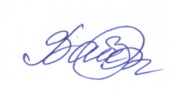 _________________________________________________________________Я.В. ЗайчиковФонд оценочных материалов (средств) рассмотрен и одобрена на заседании кафедры 
Гражданского права и процесса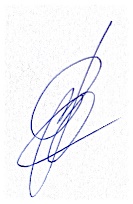 Протокол № 14 от «27» июня 2022 годаЗаведующий кафедрой _____________________________________________Т.В. КивленокФонд оценочных материалов (средств) рассмотрен и одобрена на заседании учебно-методической комиссии направления подготовки 40.05.04 Судебная и прокурорская деятельностьПротокол № 4 от «30» июня 2022 годаПредседатель комиссии: 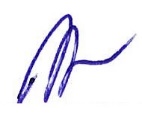 __________________________________________________________________К.Н. КурысевФормируемые компетенции(код, содержание компетенции)Планируемые результаты обучения по дисциплине, в соответствии с индикатором достижения компетенцииПланируемые результаты обучения по дисциплине, в соответствии с индикатором достижения компетенцииНаименование оценочного средстваФормируемые компетенции(код, содержание компетенции)Индикатор достижения компетенции(код, содержание индикатораРезультаты обучения по дисциплинеНаименование оценочного средстваПК-4способность обеспечивать соблюдение законодательства субъектами праваПК-4.1ПК-4.2ПК-4.3Знает: действующее законодательство в сфере административного судопроизводства; правила правоприменения в сфере административного судопроизводства, регулирующие порядок принятия решений и совершения юридических действий.Умеет: правильно толковать нормы в сфере административного судопроизводства; выбирать соответствующие нормы права, позволяющие принять правильное решение и совершить юридические действия; составлять юридические документы, как того требуют нормы в сфере административного судопроизводства.Владеет: навыками приема юридически значимых решений и совершения юридических действий отвечающих всем требованиям действующего законодательства об административном судопроизводстве.Тестовые вопросыСитуационные задачиПрактико-ориентированное заданиеПК-5способность применять нормативные правовые акты, реализовывать нормы материального и процессуального права в профессиональной деятельностиПК-5.1ПК-5.2ПК-5.3Знает: действующее законодательство об административном судопроизводстве; правила применения нормативных правовых актов в сфере административного судопроизводства; формы реализации норм в сфере административного судопроизводства.Умеет: правильно толковать и применять нормативные правовые акты в сфере административного судопроизводства; правильно реализовывать (применять, использовать, соблюдать, толковать) нормы права в сфере административного судопроизводства.Владеет: навыками самостоятельного анализа правовой ситуации и практического применения нормативных правовых актов в сфере административного судопроизводства; навыками выработки правоприменительных решений в сфере административного судопроизводства; навыками реализации норм в сфере административного судопроизводства.Тестовые вопросыСитуационные задачиПрактико-ориентированное заданиеПК-12способность правильно и полно отражать результаты профессиональной деятельности в юридической и служебной документацииПК-12.1ПК-12.2ПК-12.3Знает: нормативно-правовые акты, применяемые в сфере административного судопроизводства; способы оформления документов в сфере административного судопроизводства; порядок направления юридической и иной документации в сфере административного судопроизводства.Умеет: составлять юридические и иные документы в сфере административного судопроизводства; определить подведомственность направляемой юридической и иной документации в сфере административного судопроизводства; составлять и оформлять управленческие документы, организационно-правовые документы, информационно-справочные документы и распорядительные документы в соответствии с требованиями ГОСТа; подготавливать документы с помощью компьютерной техники.Владеет: навыками правильного и полного отражения результатов профессиональной деятельности в юридической и иной документации.Тестовые вопросыСитуационные задачиПрактико-ориентированное задание ЗаданиеВариант условияВ каких случаях рассмотрение дела должно осуществляться коллегиальным составом суда и какой должна быть численность судей при коллегиальном составе?в суд общей юрисдикции поступило административное исковое заявление о расформировании комиссии референдума;Образец ответа: Для данной категории дел главой 24 Кодекса административного судопроизводства предусмотрены специальные правила рассмотрения и разрешения. В соответствии с ч. 2 ст. 243 Кодекса административного судопроизводства административные дела о расформировании комиссий референдума рассматриваются судом коллегиально в составе трех судей. на рассмотрение в гарнизонный военный суд поступило дело об административном правонарушении, совершенном гражданином, призванном на военные сборы;в арбитражный суд поступило заявление индивидуального предпринимателя об оспаривании решения административного органа о привлечении к административной ответственности;в суд общей юрисдикции поступило административное исковое заявление о признании недействующим нормативного правового акта, принятого референдумом субъекта РФ;в Суд по интеллектуальным правам поступило заявление об оспаривании нормативного правового акта федерального органа исполнительной власти в сфере патентных прав;в верховный суд республики поступило заявление о присуждении компенсации за нарушение права на уголовное судопроизводство в разумный срок; в областной суд поступила жалоба на постановление судьи районного суда о привлечении индивидуального предпринимателя к административной ответственности за совершение административного правонарушения в сфере охраны окружающей среды;в суд первой инстанции поступило дело, направленное на новое рассмотрение судом кассационной инстанции после отмены судебных актов судов первой и апелляционной инстанции;в Дисциплинарную коллегию Верховного Суда РФ поступила жалоба на решение Высшей квалификационной коллегии судей РФ о досрочном прекращении полномочий судьи за совершение им дисциплинарного проступка;в арбитражный суд поступило заявление об оспаривании действий судебного пристава-исполнителя;в арбитражный суд апелляционной инстанции поступила апелляционная жалоба на решение суда первой инстанции о привлечении организации к административной ответственности.Укажите, в каких случаях возможно правопреемство?при рассмотрении заявления об оспаривании отказа административного сельского поселения предоставить жилье по договору социального найма заявитель умер;при рассмотрении дела об оспаривании результатов подсчета голосов избирательной комиссией эта избирательная комиссия была ликвидирована;при рассмотрении дела об оспаривании бездействия судебного пристава-исполнителя пристав умер;при рассмотрении дела о взыскании начисленного НДФЛ с гражданина Федеральная налоговая служба была переименована в Федеральную службу по налоговым платежам и сборам;при рассмотрении дела о госпитализации гражданина в противотуберкулезный диспансер основной свидетель по делу, сосед этого гражданина, умер, однако он рассказывал своим детям о поведении этого лица;при рассмотрении дела об оспаривании отказа ФГУ «Федеральная кадастровая палата Федеральной службы государственной регистрации, кадастра и картографии» исправить техническую ошибку в отношении земельного участка это учреждение было ликвидировано Роскадастром. Определите стороны административного судопроизводства по следующим категориям делоб оспаривании результатов определении кадастровой стоимости земельного участка;о принудительной госпитализации гражданина в противотуберкулезное учреждение;о присуждении компенсации за чрезмерно длительное рассмотрение дела;о приостановлении деятельности политической партии;о прекращении деятельности средств массовой информации;об установлении административного надзора;о продлении срока госпитализации гражданина в недобровольном порядке;об оспаривании действий саморегулируемых организаций;об оспаривании решения Высшей экзаменационной комиссии по приему квалификационного экзамена на должность судьи.Какими из нижеперечисленных правовых актов регулируется административное судопроизводство в РФ?ГПК РФ;КоАП РФ;Принципы трансграничного гражданского процесса УНИДРУА/АЛИ (2004);Федеральный закон от 17 декабря 1998 г. №188-ФЗ «О мировых судьях в Российской Федерации».Баллы Критерии оценки31-40программный материал усвоен прочно, глубоко и системно;программный материал изложен четко и логично;студент свободно ориентируется не только в рамках отдельных тем, но и во всем объеме пройденного материала;студент точно использует терминологию, свободно оперирует понятийно-категориальным аппаратом;при ответе используются данные источников и дополнительной (исследовательской) литературы;показано умение иллюстрировать теоретические положения конкретными примерами, применять их в новой ситуации;сформированы компетенции и сформулированы аргументированные выводы по предложенным проблемным вопросам.21-30продемонстрировано умение анализировать материал, однако не все выводы носят аргументированный и доказательный характер;допущены несущественные ошибки в определении понятий, категорий и т.п., кардинально не меняющих суть изложения;в изложении допущены небольшие неточности и алогизмы, в целом не исказившие содержание ответа;допущены один-два недочета при освещении основного содержания ответа, исправленные по замечанию (или наводящим вопросам) преподавателя;допущены ошибка или более двух недочетов при освещении второстепенных вопросов, которые легко исправляются самостоятельно или по замечанию преподавателя.11-20неполно или непоследовательно раскрыто содержание материала, но показано общее понимание вопроса и продемонстрированы умения, достаточные для дальнейшего усвоения материала;усвоены основные категории по рассматриваемому и дополнительным вопросам;имелись затруднения или допущены ошибки в определении понятий, использовании терминологии, исправленные после нескольких наводящих вопросов;при неполном знании теоретического материала выявлена недостаточная сформированность компетенций, студент не может применить теорию в новой ситуации;продемонстрировано поверхностное усвоение основной литературы.10 и менееСтудент демонстрирует неудовлетворительное знание базовых терминов и понятий курса, отсутствие логики и последовательности в изложении ответов на предложенные вопросы. ЗаданиеВариант условияУкажите порядок вступления в законную силу следующих судебных актовна определение об оставлении административного искового заявления без движения подана частная жалоба;Образец ответа: В соответствии с ч. 3 ст. 130 Кодекса административного судопроизводства на определение суда об оставлении административного искового заявления без движения может быть подана частная жалоба, что позволяет сделать вывод о правомерности обжалования указанного судебного акта. В соответствии с ч. 1 ст. 203 Кодекса административного судопроизводства определение суда первой инстанции, подлежащее обжалованию, если была подана частная жалоба, вступает в законную силу после рассмотрения судом такой жалобы в апелляционном порядке при условии, что обжалуемое определение не будет отменено.на решение суда о приостановлении деятельности общественного объединения подана апелляционная жалоба;по административному иску об оспаривании бездействия органа государственной власти суд принял дополнительное решение по вопросу о распределении судебных расходов;решение о включении гражданина в список избирателей обращено к немедленному исполнению;суд установил в судебном решении величину кадастровой стоимости нежилого помещения, апелляционные жалобы поданы не были;суд апелляционной инстанции оставил апелляционную жалобу на решение суда о приостановлении деятельности средства массовой информации без удовлетворения, а решение суда первой инстанции без изменения. В какой судебный орган следует подать жалобу, представление на не вступившее в законную силу решение (определение) в следующих случаях. Определите, какому суду административное дело подсудно по первой инстанции, может ли решение (определение суда) быть обжаловано в апелляционном порядке, если может, то в какой суд апелляционной инстанции подаются жалоба, представление.на решение суда по административному делу об оспаривании нормативного правового акта главы муниципального образования;на определение суда по административному делу об оспаривании результатов определения кадастровой стоимости;на решение суда по административному делу об оспаривании уклонения от принятия решения окружной избирательной комиссией;на определение суда по административному делу о присуждении компенсации за нарушение права на гражданское судопроизводство в разумные сроки, допущенное при рассмотрении гражданского дела судом города федерального значения;на решение суда по административному делу о досрочном прекращении административного надзора в отношении поднадзорного лица;на определение суда по административному делу о взыскании налога с гражданина о рассмотрении дела в порядке упрощенного производства.Определите стороны административного судопроизводства по следующим категориям делоб оспаривании результатов определении кадастровой стоимости земельного участка;о принудительной госпитализации гражданина в противотуберкулезное учреждение;о присуждении компенсации за чрезмерно длительное рассмотрение дела;о приостановлении деятельности политической партии;о прекращении деятельности средств массовой информации;об установлении административного надзора;о продлении срока госпитализации гражданина в недобровольном порядке;об оспаривании действий саморегулируемых организаций;об оспаривании решения Высшей экзаменационной комиссии по приему квалификационного экзамена на должность судьи;Укажите обязательно ли участие прокурора по делу в следующих случаях:при оспаривании указа президента РФ ввиду его несоответствия федеральному закону;при рассмотрении вопроса о досрочном прекращении полномочий судьи в связи с совершением им дисциплинарного проступка;при рассмотрении дела о принудительной госпитализации гражданина в психоневрологическое отделение;при оспаривании оценки кадастровой стоимости земельного участка;при рассмотрении заявления о взыскании недополученных налогов;при оспаривании решения Пенсионного фонда РФ об отказе гражданину в начислении пенсии по старости;при установлении в отношении лица, освобожденного из мест лишения свободы, административного надзора;Определите вид судебного акта, принимаемого по итогам совершения следующих процессуальных действий:после вступления решения по административному иску, принятого в пользу административного истца, в законную силу последний обратился в суд с заявлением о взыскании понесенных судебных расходов;рассмотрение административного иска завершилось отказом административного истца от иска, отказ принят судом. Баллы Критерии оценки31-40программный материал усвоен прочно, глубоко и системно;программный материал изложен четко и логично;студент свободно ориентируется не только в рамках отдельных тем, но и во всем объеме пройденного материала;студент точно использует терминологию, свободно оперирует понятийно-категориальным аппаратом;при ответе используются данные источников и дополнительной (исследовательской) литературы;показано умение иллюстрировать теоретические положения конкретными примерами, применять их в новой ситуации;сформированы компетенции и сформулированы аргументированные выводы по предложенным проблемным вопросам.21-30продемонстрировано умение анализировать материал, однако не все выводы носят аргументированный и доказательный характер;допущены несущественные ошибки в определении понятий, категорий и т.п., кардинально не меняющих суть изложения;в изложении допущены небольшие неточности и алогизмы, в целом не исказившие содержание ответа;допущены один-два недочета при освещении основного содержания ответа, исправленные по замечанию (или наводящим вопросам) преподавателя;допущены ошибка или более двух недочетов при освещении второстепенных вопросов, которые легко исправляются самостоятельно или по замечанию преподавателя.11-20неполно или непоследовательно раскрыто содержание материала, но показано общее понимание вопроса и продемонстрированы умения, достаточные для дальнейшего усвоения материала;усвоены основные категории по рассматриваемому и дополнительным вопросам;имелись затруднения или допущены ошибки в определении понятий, использовании терминологии, исправленные после нескольких наводящих вопросов;при неполном знании теоретического материала выявлена недостаточная сформированность компетенций, студент не может применить теорию в новой ситуации;продемонстрировано поверхностное усвоение основной литературы.10 и менееСтудент демонстрирует неудовлетворительное знание базовых терминов и понятий курса, отсутствие логики и последовательности в изложении ответов на предложенные вопросы. №п/пКонтролируемые темыТестовые заданияКод контролируемой компетенции1.Понятие административной юстиции. Формы защиты публичных правАдминистративная юстиция это?неотъемлемый институт правового государства, предназначенный для обеспечения законности в сфере публичного права управления и разрешения возникающих в этой сфере административно-правовых споров.институт авторитарного государства, предназначенный для обеспечения законности в сфере публичного права управления и разрешения возникающих в этой сфере административно-правовых споров.институт авторитарного государства, предназначенный для обеспечения законности в сфере частного права управления и разрешения возникающих в этой сфере административно-правовых споров.институт авторитарного государства, предназначенный для обеспечения законности в сфере публичного права управления и разрешения, прекращения, возникающих в этой сфере гражданско-правовых споров.2. Какие функции входят в институт административной юстиции?восстановительная, охранительнаяконтрольная, административно-юрисдикционнаяконтрольная, охранительнаясоциальная, охранительная3. Какой особый вид контроля осуществляется за деятельностью публичной администрации?судебныйквазисудебныйоба верныоба неверны4. Вставьте пропущенное слово: изолированность органов исполнительной власти от вопросов разрешения публичных споров является характерной чертой _________ модели административной юстиции:германскойПК-4, ПК-5 2.Понятие административного судопроизводства. Задачи, виды и стадии административного судопроизводства. Законодательство об административном судопроизводстве.1. Вставьте пропущенные слова: по правилам КАС РФ административные дела рассматривают _________________________.Суды общей юрисдикции2. Почему административное судопроизводство является особым видом правосудия? административные дела инициируются в судах общей юрисдикции, арбитражных судах субъектами частного права (гражданами, частными организациями)рассматривают три разновидности административных делдеятельность судей, которые подчиняются только закону, имеют высокую квалификацию, которая реализуется при решении ими юридических дел, обладают специальным правовым статусом.Производство по делам об административных правонарушениях следует рассматривать как неотъемлемую составную часть всего административного судопроизводства3. Что такое правосудие?вид правоохранительной и правоприменительной государственной деятельности,в результате которой реализуется (проявляется) судебная власть.равенство перед законом, социальное равенствоособый процессуальный порядок разрешения административно-правовых споров между гражданином или организацией с одной стороны и органом государственного управления с другой стороны.все ответы верные4. Вставьте пропущенное слово: не допускается применение правил международных договоров Российской Федерации в их истолковании, противоречащем _____________________.Конституции РФПК-4, ПК-53. Принципы административного судопроизводства.1. Вставьте пропущенное слово: Суд при рассмотрении административного дела обязан непосредственно исследовать все доказательства по административному делу. Это является проявлением принципа _________. непосредственности;2. Вставьте пропущенное слово:: любое вмешательство со стороны органов государственной власти, иных государственных органов, органов местного самоуправления, иных органов, организаций, должностных лиц и граждан в деятельность суда по осуществлению правосудия запрещается и влечет за собой ответственность, установленную федеральным законом. Это является проявлением принципа _____________.независимости судей3. Определите, о действии, какого принципа административного судопроизводства идет речь: «суд обеспечивает равную судебную защиту прав, свобод и законных интересов всех лиц, участвующих в деле»?принцип равенства всех перед законом и судом;принцип процессуального равноправия сторон;принцип законности;принцип состязательности. 4. Вставьте пропущенное слово: административное судопроизводство и исполнение судебных актов по административным делам осуществляются ________________:в разумный срокПК-4, ПК-54.Субъекты административного судопроизводства. Представительство в административном судопроизводстве.1. Определите, о каком субъекте административного судопроизводства идет речь: «лицо, в интересах которого подано заявление прокурором, органом, осуществляющим публичные полномочия, должностным лицом или гражданином, либо прокурор, орган, осуществляющий публичные полномочия, или должностное лицо, обратившиеся в суд для реализации возложенных на них контрольных или иных публичных функций»?административный истец;административный ответчик;прокурор;заинтересованное лицо.2. Определите, о каком субъекте административного судопроизводства идет речь: «лицо, к которому предъявлено требование по спору, возникающему из административных или иных публичных правоотношений»?административный истец;административный ответчик;прокурор;заинтересованное лицо.3. Вставьте пропущенное слово: _______ — это лицо, обладающее специальными знаниями и (или) навыками и назначенное судом для дачи пояснений, консультаций и оказания иной непосредственной помощи при исследовании доказательств и совершении иных процессуальных действий по вопросам, требующим соответствующих знаний и (или) навыков.специалист4. Вставьте пропущенное слово: административное исковое заявление в защиту прав, свобод и законных интересов гражданина, являющегося субъектом административных и иных публичных правоотношений, может быть подано прокурором только в случае, если гражданин по состоянию здоровья, возрасту, ________________ и другим уважительным причинам не может сам обратиться в суд.недееспособности ПК-4, ПК-55.Подведомственность и подсудность административных дел.1. Определите родовую подсудность административных дел, рассматриваемых в порядке, предусмотренном КАС РФ, связанных с государственной тайной.подсудны мировым судьямподсудны военным судамподсудны районному судуподсудны верховному суду республики, краевому, областному суду, суду города федерального значения, суду автономной области и суду автономного округаподсудны Верховному Суду Российской Федерации.2. Вставьте пропущенное слово: к административным делам о немедленном отстранении члена участковой избирательной комиссии применяются правила _____ территориальной подсудности. исключительной;3. Вставьте пропущенное слово: при подаче административного искового заявления к гражданину, место жительства которого неизвестно или который не имеет места жительства в Российской Федерации применяются правила _____ территориальной подсудности. альтернативной;4. Вставьте пропущенное слово: КАС РФ не предусматривает такой вид территориальной подсудности как _______________:договорная. ПК-4, ПК-56.Доказательства и доказывание в административном судопроизводстве1. Определите, о каком критерии, предъявляемому к доказательствам по административному делу, рассматриваемому в порядке, предусмотренном КАС РФ, идет речь: «суд принимает только те доказательства, которые имеют значение для рассмотрения и разрешения административного дела»?относимость;допустимость;достаточность;достоверность.2. Вставьте пропущенное слово: ________ - это предметы, которые по своим внешнему виду, свойствам, месту нахождения или иным признакам могут служить средством установления обстоятельств, имеющих значение для административного дела»?вещественные доказательства3. Определите, о каком средстве доказывания по административным делам, рассматриваемым в порядке, предусмотренном КАС РФ, идет речь: «содержащие сведения об обстоятельствах, имеющих значение для административного дела, акты, договоры, справки, деловая корреспонденция, иные документы и материалы, выполненные в форме цифровой и графической записи, полученные посредством факсимильной, электронной или другой связи, в том числе с использованием информационно-телекоммуникационной сети "Интернет"»?письменные доказательства;вещественные доказательства;аудио- и видеозаписи;заключение эксперта. 4. Вставьте пропущенное слово: доказательствами по административному делу являются полученные в предусмотренном настоящим Кодексом и другими федеральными законами порядке _______________, на основании которых суд устанавливает наличие или отсутствие обстоятельств, обосновывающих требования и возражения лиц, участвующих в деле, а также иных обстоятельств, имеющих значение для правильного рассмотрения и разрешения административного дела.сведения о фактахПК-4, ПК-57.Процессуальные сроки. Приостановление производства по административному делу.1. При рассмотрении административного дела в порядке, предусмотренном КАС РФ, в случае смерти гражданина, являвшегося стороной по административному делу, если спорное административное правоотношение или иное публичное правоотношение допускает правопреемство…:суд обязан приостановить производство по административному делу;суд по заявлениям лиц, участвующих в деле, или по своей инициативе может приостановить производство по административному делу;суд может отложить рассмотрение административного дела;суд объявляет перерыв.2. При рассмотрении административного дела в порядке, предусмотренном КАС РФ, в случае реорганизации юридического лица, которое является стороной по административному делу…:суд обязан приостановить производство по административному делу;суд по заявлениям лиц, участвующих в деле, или по своей инициативе может приостановить производство по административному делу;суд может отложить рассмотрение административного дела;суд объявляет перерыв.3. Поданные по истечении процессуального срока жалобы и представленные документы, если не заявлено ходатайство о восстановлении пропущенного процессуального срока…:не рассматриваются судом и возвращаются лицу, которым они были поданы или представлены;рассматриваются судом в любом случае;рассматриваются судом, если заявитель не знал о сроках, установленных КАС РФ.4. Вставьте пропущенное слово: назначенные судом процессуальные сроки могут быть __________________________ им:продлены; ПК-4, ПК-58.Административное исковое заявление.Судебные расходы.1. Каким образом распределяются судебные расходы по административным делам о взыскании обязательных платежей и санкций?между сторонами пропорционально удовлетворенным требованиям;всегда возмещаются административным ответчиком;всегда осуществляются за счет административного истца;по усмотрению суда.2. Если сторона, обязанная возместить расходы на оплату услуг представителя, освобождена от их возмещения, указанные расходы…:возмещаются за счет бюджетных ассигнований федерального бюджета;не подлежат возмещению;освобождение от расходов не распространяется на оплату услуг представителя. 3. В течение какого срока может быть подано заявление по вопросу о судебных расходах, понесенных в связи с рассмотрением административного дела в суде первой, апелляционной, кассационной инстанций, рассмотрением дела в порядке надзора, не разрешенному при рассмотрении дела в соответствующем суде?в течение двух месяцев со дня вступления в законную силу последнего судебного акта, принятием которого закончилось рассмотрение дела;в течение трех месяцев со дня вступления в законную силу последнего судебного акта, принятием которого закончилось рассмотрение дела; в течение шести месяцев со дня вступления в законную силу последнего судебного акта, принятием которого закончилось рассмотрение дела; в течение девяти месяцев со дня вступления в законную силу последнего судебного акта, принятием которого закончилось рассмотрение дела.4. Вставьте пропущенное слово: административное исковое заявление также может быть подано в суд в электронном виде, в том числе в форме __________________-:электронного документа ПК-4, ПК-5, ПК-129Меры предварительной защиты по административному иску.Меры процессуального принуждения.1. Привод как мера процессуального принуждения не применяется к:беременным женщинам;административным ответчикам;иностранным гражданам;свидетелям. 2. Меры предварительной защиты по административному иску могут быть отменены:судом по своей инициативе либо по заявлению лиц, участвующих в деле;только по инициативе суда;только по заявлению лиц, участвующих в деле. 3. К мерам предварительной защиты по административному иску не относится:приостановление органом или должностным лицом, обладающими властными полномочиями, действия принятых ими нормативных правовых актов или решений;наложение ареста на имущество, принадлежащее административному ответчику и находящееся у него или других лиц;возложение на административного ответчика, других лиц, в том числе не являющихся участниками судебного процесса, обязанности совершить определенные действия или воздержаться от совершения определенных действий;приостановление взыскания по исполнительному документу, оспариваемому в судебном порядке.4. Вставьте пропущенное слово: ____________________ представляет собой оформленное в письменной форме обязательство лица, указанного в части 1 статьи 121 КАС РФ, своевременно являться по вызову суда в судебное заседание, а в случае перемены места жительства или места пребывания (нахождения) незамедлительно сообщать об этом суду.обязательство о явке ПК-4, ПК-510Возбуждение административного судопроизводства1. Вставьте пропущенное слово: о принятии административного искового заявления к производству судья выносит _________.судебное определение;2. В течение какого срока по общему правилу рассматривается вопрос о принятии административного искового заявления к производству суда?5 дней;14 дней;3 дней;нет правильного ответа.3. Заполните пропуск: определение о возвращении судом административного искового заявления должно быть вынесено в течение ___ дней. 3 дней4. Вставьте пропущенное слово: в случае выявления в административном исковом заявлении недостатков в части соблюдения требований, предъявляемым к форме и содержанию, суду надлежит ______________административное исковое заявление:оставить без движенияПК-4, ПК-5, ПК-1211Подготовка административного дела к судебному разбирательству. Судебные извещения и вызовы.1. Вставьте пропущенное слово: о подготовке административного дела к судебному разбирательству судья выносит ______.Судебное определение.2. Стадия подготовки дела к судебному разбирательству является …:обязательной;факультативной;не предусматривается законодательством об административном судопроизводстве;проводится по усмотрению судьи.3. В каком составе суда проводится стадия подготовки административного дела к судебному разбирательству?в коллегиальном;судьей единолично;с участием присяжных;законодательством об административном судопроизводстве данный вопрос не регламентируется. 4. Вставьте пропущенное слово: Судебное примирение осуществляется на основе принципов независимости, беспристрастности и _________ судебного примирителя.добросовестности ПК-4, ПК-5, ПК-1212Судебное разбирательство. Протоколы. Окончание административного судопроизводства без рассмотрения дела по существу. Постановления суда первой инстанции.1. Возможна ли фотосъемка, видеозапись, трансляция судебного заседания по радио, телевидению, в информационно-телекоммуникационной сети «Интернет» в ходе стадии судебного разбирательства административного дела?возможна только с согласия суданевозможнавозможно с согласие лиц участвующих в делес согласия суда и с учетом мнения лиц, участвующих в деле2. Какие меры процессуального принуждения могут быть применены к лицам, нарушающим порядок в судебном заседании при рассмотрении административного дела?вынести предупреждениеналожить штрафудалить из зала судебного заседаниявсе вышеперечисленное3. Вставьте пропущенное слово: об участии в судебном заседании лиц, присутствие которых необходимо для правильного рассмотрения административного дела, путем использования систем видеоконференц-связи суд выносит ____________.судебное определение4. Вставьте пропущенное слово: Суд устанавливает очередность исследования доказательств по административному делу с учетом мнения ______, их представителей..лиц, участвующих в делеПК-4, ПК-5, ПК-1213Особенности производства по отдельным категориям административных дел 1. Вставьте пропущенные слова: Орган государственной власти, к полномочиям которого отнесено осуществление обязательной государственной регистрации нормативных правовых актов, может быть привлечен к участию в рассмотрении дела в качестве _________ _______. заинтересованного лица.2. В каком процессуальном статусе привлекается к участию в деле орган, в котором исполняют свои обязанности должностное лицо, государственный или муниципальный служащий при рассмотрении административного дела об оспаривании решения, действия (бездействия) должностного лица, государственного или муниципального служащего?в качестве административного истца;в качестве административного ответчика;в качестве заинтересованного лица;не привлекается к участию в деле.3. Основанием для привлечения судьи к дисциплинарной ответственности является:факт принятия незаконного или необоснованного судебного акта;неправильное применение норм материального или процессуального права;выраженное им при отправлении правосудия мнение;неверная оценка доказательств по делу;совершение дисциплинарного проступка.4. Вставьте пропущенное слово: По административному иску об оспаривании нормативного правового акта суд вправе принять меру предварительной защиты в виде ___________ в отношении административного истца.запрета применения оспариваемого нормативного правового акта ПК-4, ПК-514Административное производство в суде апелляционной инстанции1. В течение какого срока по общему правилу могут быть поданы апелляционные жалоба, представление?в течение одного месяца со дня принятия решения суда в окончательной формев течение десяти дней со дня принятия решения суда в окончательной формев течение пяти дней со дня принятия судом решения2. Рассмотрение административного дела по апелляционным жалобе, представлению осуществляется судом:коллегиальноединоличноколлегиально и единолично 3. В течение какого срока по общему правилу вступает в законную силу определение суда апелляционной инстанции?вступает в законную силу со дня его принятияна следующий день после его принятияпо истечении срока его обжалования.4. Вставьте пропущенное слово: Отказ от апелляционных жалобы, представления допускается до вынесения судом __________.апелляционного определенияПК-4, ПК-515Административное судопроизводство по пересмотру вступивших в законную силу судебных постановлений1. Каким судебным органом могут быть пересмотрены в порядке надзора вступившие в законную силу судебные акты?верховным судом республики, краевым, областным судом, судами городов федерального значения, судом автономной области, судами автономных округовСудебной коллегии по административным делам Верховного Суда Российской ФедерацииПрезидиумом Верховного Суда Российской Федерации2. Заполните пропуски: по правилам КАС РФ судебные акты могут быть обжалованы в порядке надзора в течение _____ месяцев со дня вступления их в законную силу.трех3. Какой судебный акт по результатам рассмотрения кассационных жалобы, представления принимает суд кассационной инстанции?определениерешениепостановление4. Вставьте пропущенное слово: Вступивший в законную силу судебный акт может быть пересмотрен по новым или вновь открывшимся обстоятельствам ___________.судом, его принявшим ПК-4, ПК-516Упрощенное (письменное) производство по административным делам 1. В каком случае административное дело может быть рассмотрено в порядке упрощенного (письменного) производства?указанная в административном исковом заявлении общая сумма задолженности по обязательным платежам и санкциям не превышает двадцать тысяч рублей;по административным делам о защите избирательных прав и права на участие в референдуме граждан Российской Федерации;по административным делам о помещении иностранного гражданина, подлежащего депортации или реадмиссии, в специальное учреждение;по административным делам о защите интересов несовершеннолетнего или лица, признанного в установленном порядке недееспособным, в случае отказа законного представителя от медицинского вмешательства, необходимого для спасения жизни.2. Что из перечисленного не характерно для рассмотрения административного дела в порядке упрощенного (письменного) производства?административные дела рассматриваются без проведения устного разбирательства; судом исследуются только доказательства в письменной форме;не предусматривается участие прокурора;суд устанавливает десятидневный срок для представления в суд возражений относительно применения этого порядка.3. Вставьте пропущенное слово: Суд выносит определение о рассмотрении дела по общим правилам административного судопроизводства, если установлено, что административное дело не подлежит рассмотрению в порядке упрощенного (письменного) производства, если суд, в том числе по ходатайству одной из сторон, пришел к выводу о том, что порядок упрощенного (письменного) производства может привести к разглашению ____________________:государственной тайны ПК-4, ПК-517Разрешаемые судом процессуальные вопросы, связанные с исполнением судебных актов по административным делам1. Заполните пропуски: судебные приказы могут быть предъявлены к исполнению в течение _______ со дня их выдачи.трех лет2. Исполнительный суд выдается…:судом, рассмотревшим административное дело в первой инстанции;судом, принявшим последний судебный акт по делу;органом принудительного исполнения;взыскателем. 3. Вставьте пропущенное слово: В случае утраты исполнительного листа суд, принявший судебный акт, может по заявлению взыскателя, судебного пристава-исполнителя или другого осуществляющего исполнение лица выдать _____________ исполнительного документа.дубликат ПК-4, ПК-5